Concurs de selecție in cadrul echipei de implementare a proiectuluiÎn cadrul proiectului: «Îmbunătățiri inovative în sistemul de achiziții publice din Republica Moldova prin incluziune, creativitate și practici de respectare a legislației / Cutting edge improvements in the public procurement system in Moldova through inclusiveness, creativity and law – abiding practices», finanțat de UE prin intermediul Programului de consolidare a rolului societății civile în monitorizarea operațiunilor de suport bugetar, IDIS organizează un concurs de selectare managerului de proiect si project associate.Descrierea scurtă:Proiectul curent al IDIS Viitorul urmărește să sporească transparența, calitatea, eficiența și confidența societății în buna guvernare a procesului de achiziții publice. Achizițiile reprezintă un element decisiv al sectorului finanțelor publice, asigurând utilizarea adecvată a resurselor publice, folosindu-le în mod eficient și eficace conform scopurilor atribuite. Noi credem că societatea civilă poate și trebuie să joace un rol important în definirea standardelor de achiziții publice, jucând un rol de arbitru onest (”honest broker”) între cetățeni și autorități publice (centrale și locale). Actualul proiect desfășurat de IDIS Viitorul își propune să introducă practici inovatoare și democratice la rubrica monitorizării sistemului de achiziții publice, caracterizate prin: transparență, incluziune, creativitate și legalitate, în spiritul celor mai bune practici ale UE și OECD. IDIS „Viitorul” anunță concurs pentru angajarea sus menționat, pentru perioadă determinată (noiembrie 2018 – septembrie 2019), în cadrul proiectului Cutting edge improvements in the public procurement system in Moldova through inclusiveness, creativity and law-abiding practices.Dosarele candidaților la concurs trebuie să conțină CV-ul (în română sau engleză) cu indicarea experienței relevante pentru poziția/ pozițiile aplicate.Un candidat poate aplica pentru una sau mai multe poziții, însă va fi angajat doar pentru o singură funcție.Termenii de referință privind calificările, abilitățile și experiența minimă necesară pentru fiecare poziție pot fi descărcați aici.Procedura de aplicare:Dosarul (CV cu indicarea experienței relevante) va fi depus, la sediul IDIS „Viitorul”, or. Chișinău, str. Iacob Hâncu 10/1, (cu Titlu: Angajare „Proiect achiziții publice” cu indicarea poziției pentru care se aplică) până pe data de 29.10.2018, ora 16.00.Informații suplimentare pot fi obținute la: Institutul pentru Dezvoltare și Inițiative Sociale (IDIS) „Viitorul”Str. Iacob Hâncu 10/1MD-2005,Chișinău, Republica Moldovatelefon: +373-22-22-18-44fax: + 373-22-24-57-14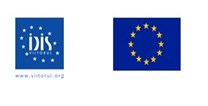 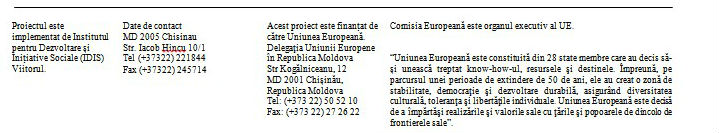 